Publicado en Madrid el 01/10/2019 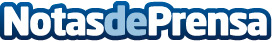 Nueva oleada de ciberataques suplantando la identidad de NetflixEn las últimas horas, el laboratorio anti-malware de Panda Security, PandaLabs, ha detectado una oleada de ciberataques en forma de phishing, en la que los ciberdelincuentes suplantan la identidad de Netflix para robar datos bancarios y personalesDatos de contacto:Luis Núñez667574131Nota de prensa publicada en: https://www.notasdeprensa.es/nueva-oleada-de-ciberataques-suplantando-la_1 Categorias: Internacional Ciberseguridad Dispositivos móviles http://www.notasdeprensa.es